Creative Quilt-works July 2018-Kristin, Ellen, LyndaClamshell Challenge-reach outside your box and create something with those clams!     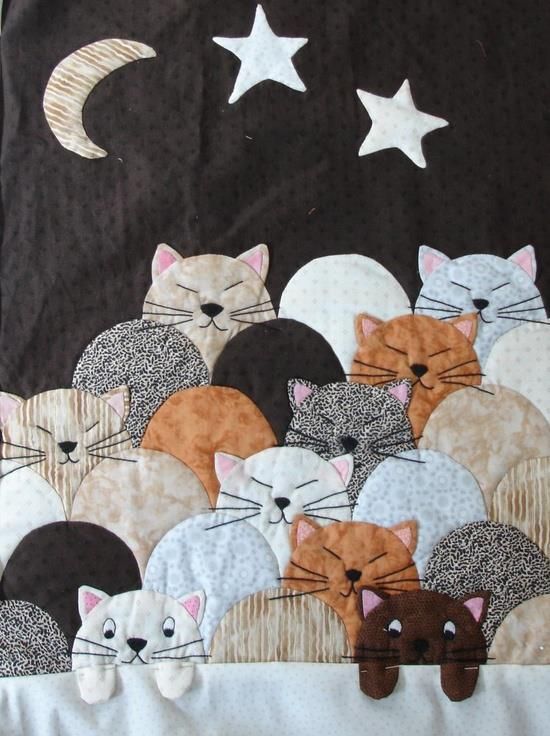 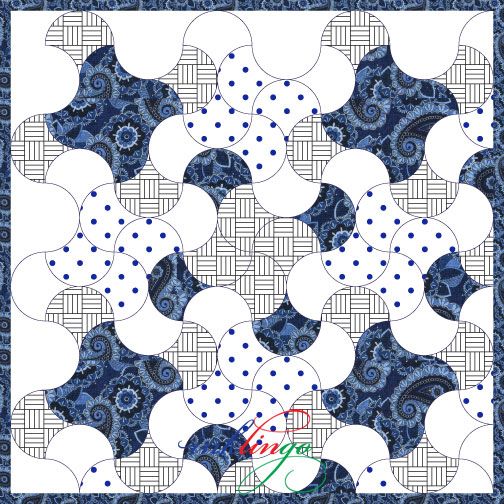 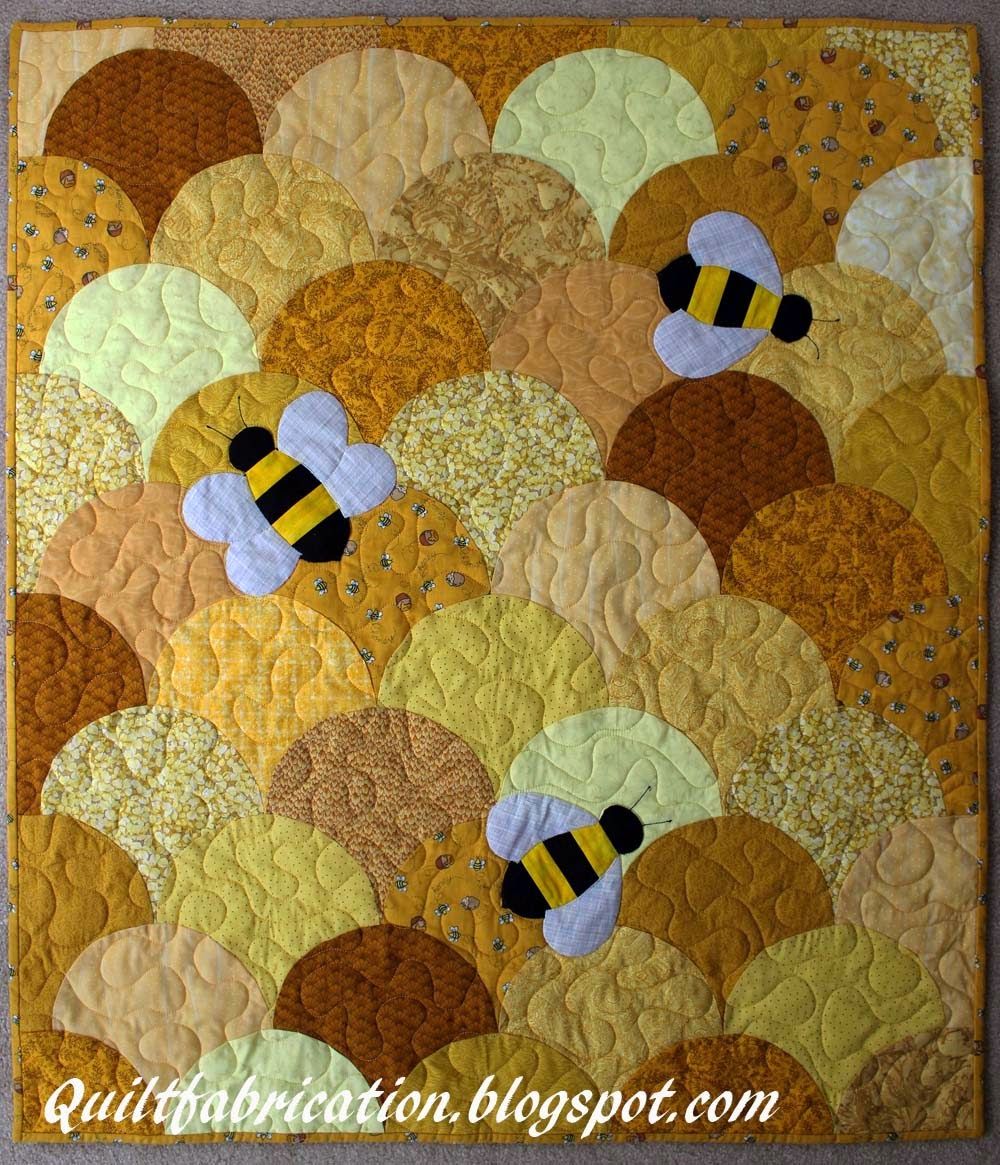 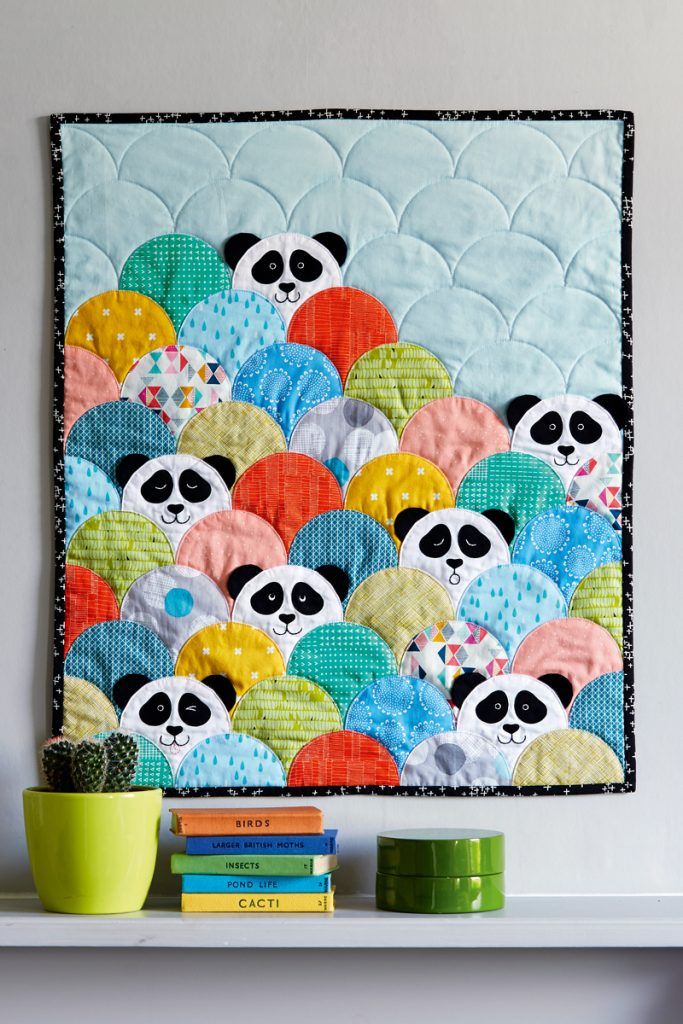 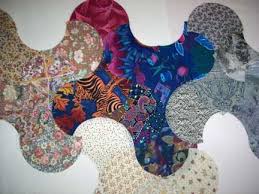 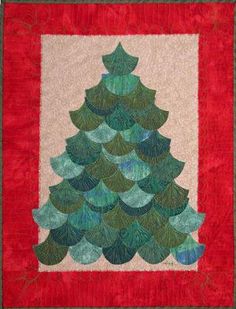 